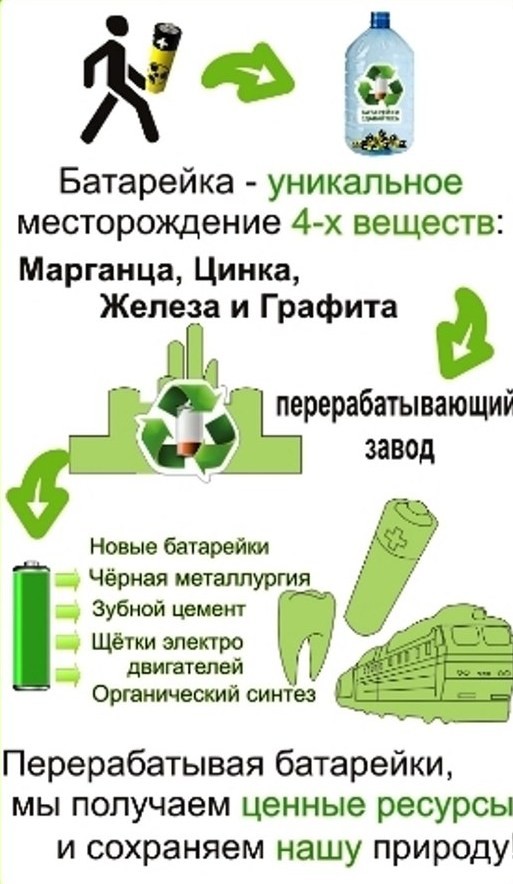 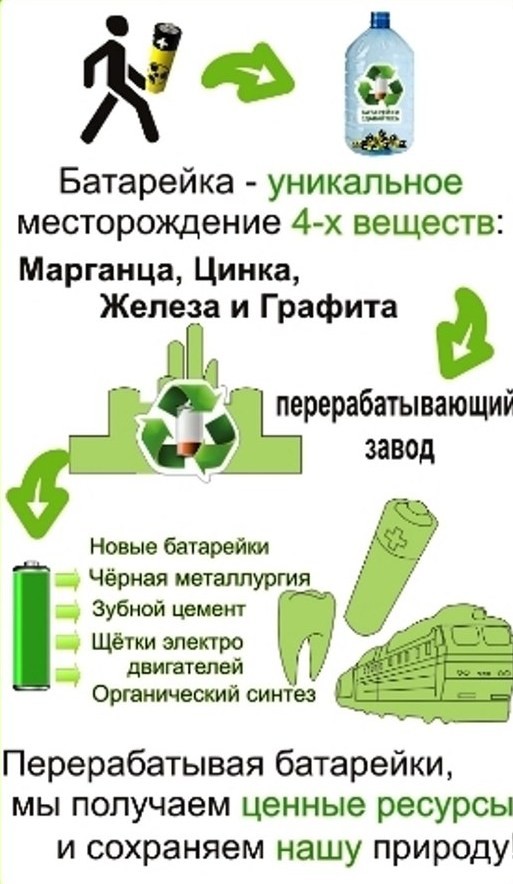 Чем опасны батарейки?Подсчитано, что одна пальчиковая батарейка, беспечно выброшенная в мусорное ведро, может загрязнить тяжёлыми металлами около 20 квадратных метров земли, а в лесной зоне это территория обитания двух деревьев, двух кротов, одного ёжика и нескольких тысяч дождевых червей!В батарейках содержится множество различных металлов — ртуть, никель, кадмий, свинец, литий, марганец и цинк, которые имеют свойство накапливаться в живых организмах, в том числе и в организме человека, и наносить существенный вред здоровью.Металлы и кислоты могут попасть в грунтовые воды, из них в реки, озера и даже водопровод. Если человек, например, выпьет воду или съест растение, или животное, которые этой водой подпитывались, то он может получить нежелательную дозу тяжелого металла, и это вызовет неприятные последствия. Например, кадмий оказывает токсическое действие на почки, кости и респираторную систему и вообще классифицируется как канцероген.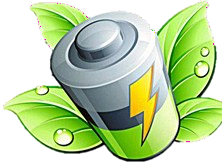 ГБОУ РО «Таганрогский педагогический лицей – интернат»«Сдай батарейку – спаси планету»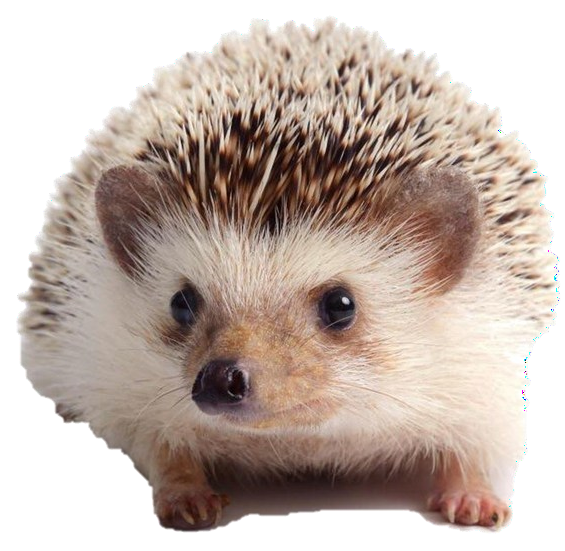 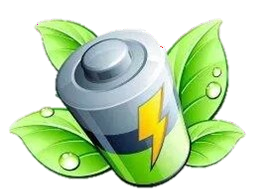 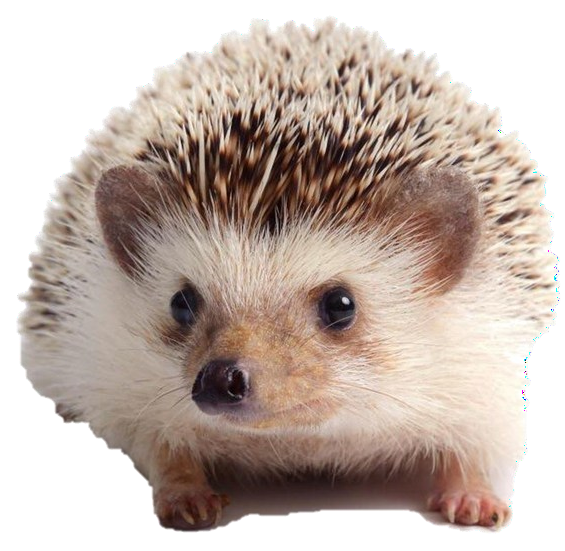 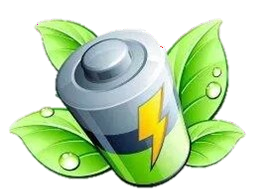 Автор работыКошкарёв Станислав11 «У» классГБОУ РО «Таганрогский педагогический лицей – интернат»«Сдай батарейку – спаси планету»Автор работыКошкарёв Станислав11 «У» класс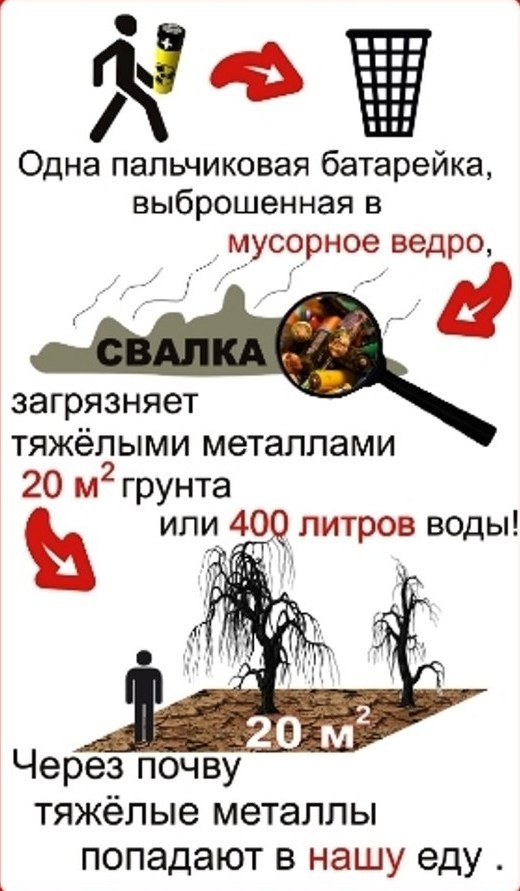 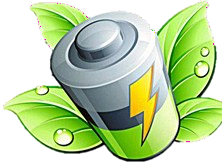 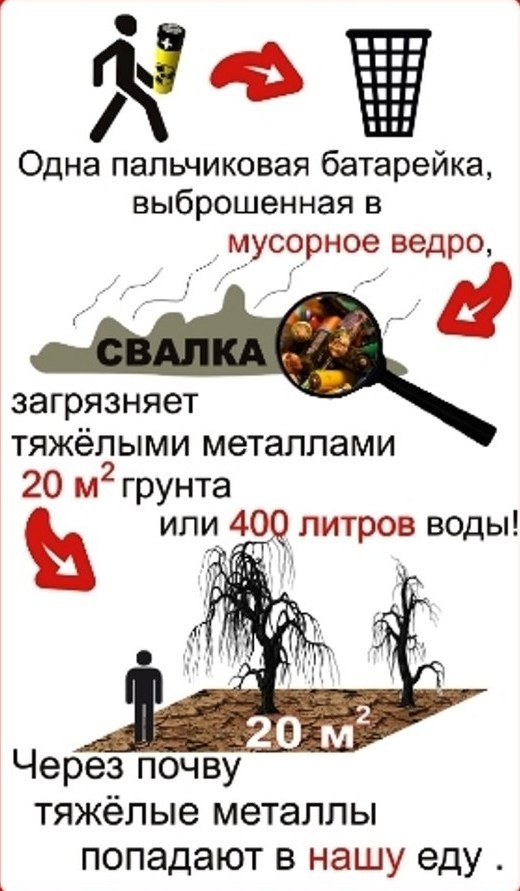 Предлагаем Вам участие в ак- ции, проходящей в нашем детском саду «Сдай Батарейку — Спаси ёжика». Дети и родители приносят отработанные батарейки из дома. Мы собираем их в каждой группе. Затем батарейки объединяются в общий контейнер и отвозятся в пункт сбора отработанных батаре- ек.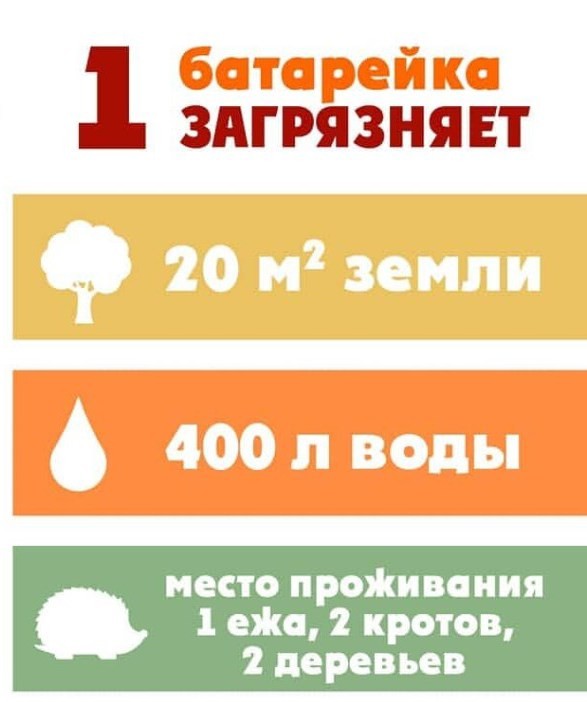 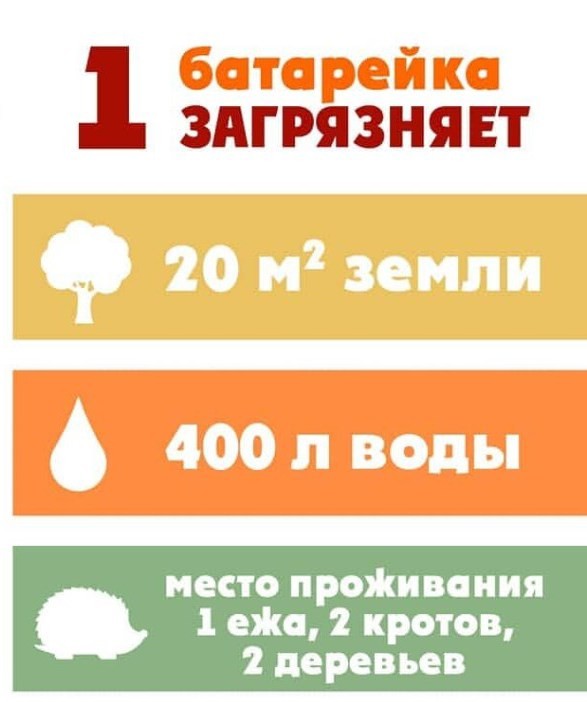 ПРИСОЕДИНЯЙТЕСЬ!Сделаем мир чище!